Лист экспертного заключенияФИО аттестующегося учителя: ______________________________________________________ОУ, должность: ____________________________________________________________________  Форма аттестации: _________________________________________________________________Максимально возможное количество баллов: 50Уровни сформированности компонентов профессиональной деятельности Количество баллов:________________Рекомендации на следующий межаттестационный период: ___________________________________________________________________________________________________________________________________________________________________________________________________________________________________________________________________________________________________________________________________________________________________________________________________________________________________________________________________________________________________________Председатель экспертной комиссии ____________________________________________________                                                                                                          (ФИО полностью, подпись)Члены комиссии           _____________________________________ __________________________                     (ФИО полностью, подпись)                                                                                                   ______________ _________________________________________________                     (ФИО полностью, подпись)    С заключением ознакомлен:______________________________________________________                                                                              подпись  аттестующегося (расшифровка)                                                                                                                 _________________20___ года    _________________________________________________________________________________________________Полученные результаты ранжируются в рамках рейтинговой системы:0 - 19 баллов - установление несоответствия занимаемой должности,20 баллов и выше - установление соответствия занимаемой должности,30 - 39 баллов - уровень квалификации соответствует требованиям, предъявляемым к первой квалификационной категории; 40 - 50 баллов - уровень квалификации соответствует требованиям, предъявляемым к высшей квалификационной категории.Компоненты деятельностиПоказатели0 баллов – показатель не проявляется;  1 балл –  единичное проявлениепоказателя;   2 балла – оптимальное проявление показателя.БаллыСуммаЭмоционально-психологический1.создает благоприятный психологический климат при организации образовательного процесса, атмосферу взаимопонимания, толерантности, взаимопомощиЭмоционально-психологический2.организует и поддерживает разнообразные виды деятельности обучающихся, ориентируясь на личность обучающихся, развитие способностей Эмоционально-психологический3. формирует учебно - познавательную мотивацию обучающихся  Эмоционально-психологический4. обладает педагогическим тактом, культурой речиРегулятивный5.обосновывает педагогическую деятельность с позиции нормативно-правовых документовРегулятивный6.ориентирует цели профессиональной деятельности на достижение предметных и метапредметных результатов, личностное развитие обучающихся Регулятивный7. реализует рабочую программу ((программы) по предмету деятельности Регулятивный8. имеет стабильные результаты освоения всеми обучающимися образовательных программСоциальный9. развивает коммуникативные качества у обучающихся, формирует коллектив обучающихся Социальный10. применяет дифференцированный и индивидуальный подходы к обучению и воспитанию, сопровождение обучающихся с особыми образовательными потребностямиСоциальный11.использует в профессиональной деятельности информационно – коммуникационные технологииСоциальный12.имеет  свидетельства общественного признания профессиональных успехов (грамоты, благодарности, публикации в СМИ и др.)Аналитический13.эффективно внедряет в образовательный процесс современные образовательные технологии (проектные, исследовательские, развивающие и др.) Аналитический14.разрабатывает дидактические и методические, контрольно – измерительные  материалы в соответствии с требованиями Основной общеобразовательной программы образовательного учрежденияАналитический15.имеет показатели динамики  достижений обучающихся выше средних в Свердловской областиАналитический16. осуществляет мониторинг образовательных достижений обучающихся на уровне сформированности универсальных учебных действий, личностного развития обучающихся Творческий17.вносит личный вклад в повышение качества образования на основе инновационной деятельностиТворческий18. обучающиеся  вовлечены во внеурочную проектную деятельность Творческий19.обучающиеся становятся победителями или призерами районных, городских олимпиад и конкурсовТворческий20. участвует в муниципальных или региональных профессиональных конкурсахСамосовершенствования21. активно распространяет собственный опыт в области повышения качества образования и воспитанияСамосовершенствования22. обобщает опыт проектно – исследовательской деятельности  в научно - методических разработках, публикациях на уровне района, города, области Самосовершенствования23. повышает уровень профессиональной квалификации Самосовершенствования24. является экспертом по профилю профессиональной деятельности на уровне района, городаДополн. баллы (макс. - 2 балла) заДополн. баллы (макс. - 2 балла) за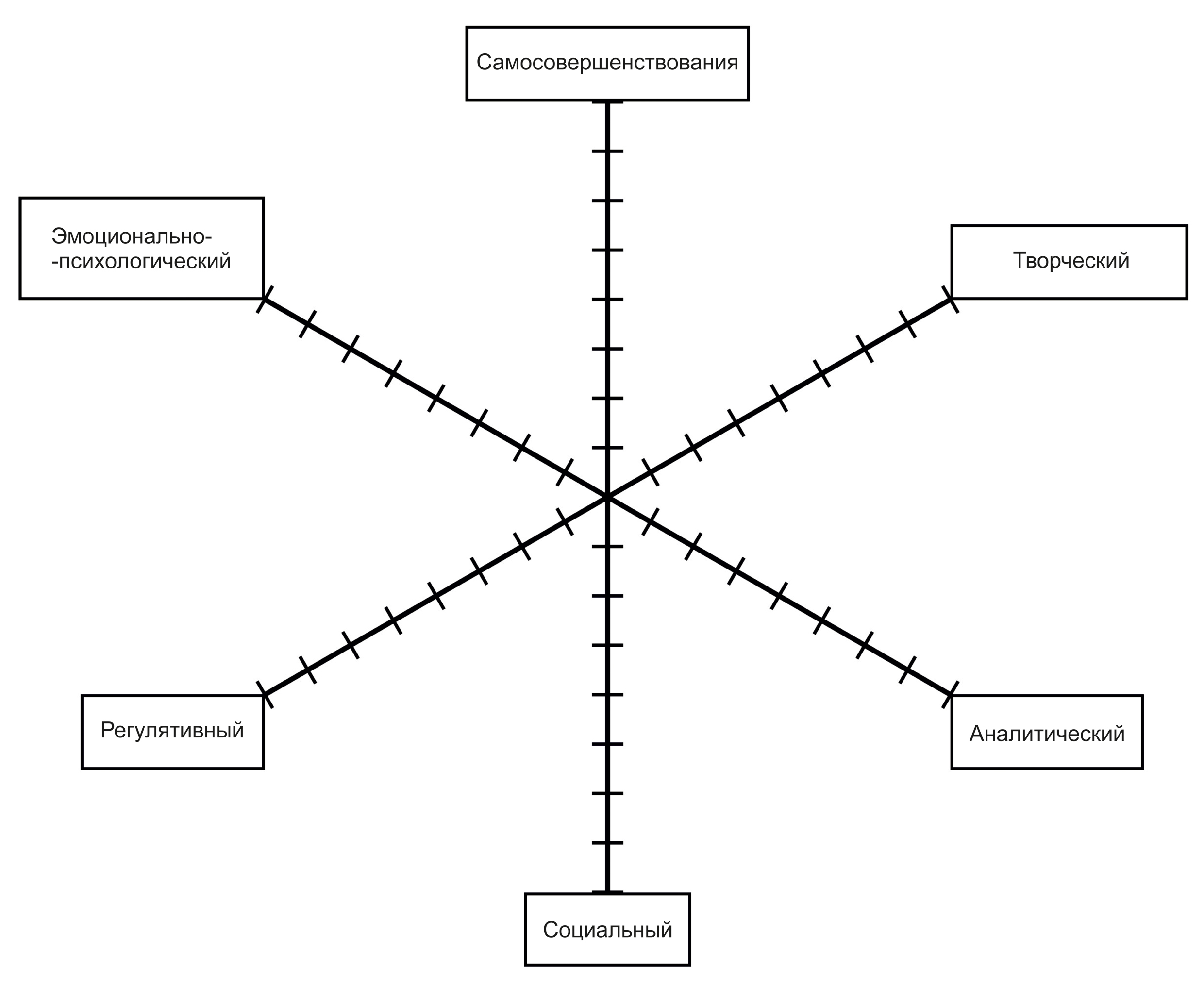 